How does light help us see?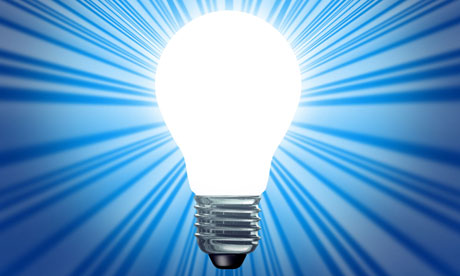 Questions we will explore;How do we know that light travels faster than sound?How can I conduct a fair experiment to show light travels in straight lines?How do your eyes work?How does a periscope work?What is the impact when you are blindfolded?How are shadows created and how can they be altered?Can you use water colours to create a landscape or still life painting which shows light and shadow?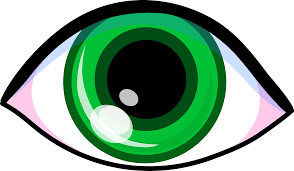 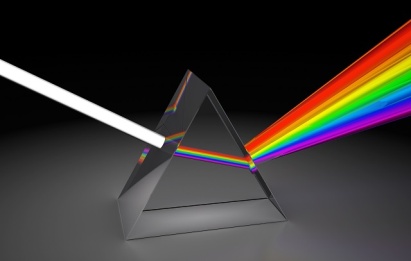 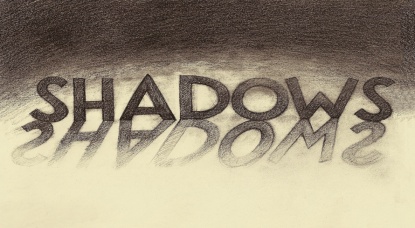 Vocabulary we will use;shadow, filter, colour, reflect, absorb, refract, spectrum, wavelength, prism, visible, lens, angle, incidence, ray, beam, photon, source, opaque, distance, tilt, transparent, bend, focal point, periscope, travel, vacuum,Questions I would like to ask?